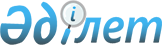 Об установлении водоохранных зон и полос на водных объектах Жамбылской области и режима их хозяйственного использованияПостановление акимата Жамбылской области от 1 ноября 2023 года № 215. Зарегистрировано Департаментом юстиции Жамбылской области от 7 ноября 2023 года № 5111
      В соответствии с подпунктами 2), 2-1) статьи 39 и пунктом 2 статьи 116 Водного Кодекса Республики Казахстан, подпунктом 8-1) пункта 1 статьи 27 Закона Республики Казахстан "О местном государственном управлении и самоуправлении в Республике Казахстан", пунктом 5 Правил установления водоохранных зон и полос, утвержденных приказом Министра сельского хозяйства Республики Казахстан от 18 мая 2015 года № 19-1/446 (зарегистрирован в Реестре государственной регистрации нормативных правовых актов за № 11838), акимат Жамбылской области ПОСТАНОВЛЯЕТ:
      1. Установить водоохранные зоны и полосы на водохранилище "Аккумбез" на территории Байзакского района, реке Теректы на территории Шуского района Жамбылской области согласно приложениям 1, 2 к настоящему постановлению. 
      2. Установить режим хозяйственного использования водоохранных зон и полос на водных объектах Жамбылской области согласно приложению 3 к настоящему постановлению. 
      3. Коммунальному государственному учреждению "Управление природных ресурсов и регулирования природопользования акимата Жамбылской области" в установленном законодательством порядке обеспечить:
      1) государственную регистрацию настоящего постановления в органах юстиции;
      2) размещение настоящего постановления на интернет-ресурсе акимата Жамбылской области;
      3) принятие иных мер, вытекающих из настоящего постановления.
      4. Контроль за исполнением настоящего постановления возложить на курирующего заместителя акима Жамбылской области.
      5. Настоящее постановление вводится в действие по истечении десяти календарных дней после дня его первого официального опубликования.
       "СОГЛАСОВАНО"
      Шу-Таласская бассейновая инспекция
      по регулированию использования и охране 
      водных ресурсов Комитета по водным ресурсам 
      Министерства экологии и природных ресурсов
      Республики Казахстан
       "СОГЛАСОВАНО"
      Департамент санитарно-эпидемиологического
      контроля Жамбылской области
      Комитета санитарно-эпидемиологического
      контроля Министерства здравоохранения 
      Республики Казахстан Водоохранные полосы и зоны на водохранилище "Аккумбез" в Байзакском районе Жамбылской области Водоохранные полосы и зоны на реке Теректы в Шуском районе Жамбылской области Режим хозяйственного использования водоохранных зон и полос
      1. Настоящий режим разработан в соответствии с Водным кодексом Республики Казахстан для поддержания водных объектов в состоянии, соответствующем санитарно-гигиеническим и экологическим требованиям, для предотвращения загрязнения, засорения и истощения поверхностных вод, а также сохранения растительного и животного мира, за исключением водных объектов, входящих в состав земель особо охраняемых природных территорий и государственного лесного фонда.
      2. В пределах водоохранных полос запрещаются:
      1) хозяйственная и иная деятельность, ухудшающая качественное и гидрологическое состояние (загрязнение, засорение, истощение) водных объектов;
      2) строительство и эксплуатация зданий и сооружений, за исключением водохозяйственных и водозаборных сооружений и их коммуникаций, мостов, мостовых сооружений, причалов, портов, пирсов и иных объектов транспортной инфраструктуры, связанных с деятельностью водного транспорта, промыслового рыболовства, рыбохозяйственных технологических водоемов, объектов по использованию возобновляемых источников энергии (гидродинамической энергии воды), а также рекреационных зон на водном объекте, без строительства зданий и сооружений досугового и (или) оздоровительного назначения;
      3) предоставление земельных участков под садоводство и дачное строительство;
      4) эксплуатация существующих объектов, не обеспеченных сооружениями и устройствами, предотвращающими загрязнение водных объектов и их водоохранных зон и полос;
      5) проведение работ, нарушающих почвенный и травяной покров (в том числе распашка земель, выпас скота, добыча полезных ископаемых), за исключением обработки земель для залужения отдельных участков, посева и посадки леса;
      6) устройство палаточных городков, постоянных стоянок для транспортных средств, летних лагерей для скота;
      7) применение всех видов пестицидов и удобрений.
      2. В пределах водоохранных зон запрещаются:
      1) ввод в эксплуатацию новых и реконструированных объектов, не обеспеченных сооружениями и устройствами, предотвращающими загрязнение и засорение водных объектов и их водоохранных зон и полос;
      2) проведение реконструкции зданий, сооружений, коммуникаций и других объектов, а также производство строительных, дноуглубительных и взрывных работ, добыча полезных ископаемых, прокладка кабелей, трубопроводов и других коммуникаций, буровых, земельных и иных работ без проектов, согласованных в установленном порядке с местными исполнительными органами, бассейновыми инспекциями, уполномоченным государственным органом в области охраны окружающей среды, государственным органом в сфере санитарно-эпидемиологического благополучия населения и другими заинтересованными органами;
      3) размещение и строительство складов для хранения удобрений, пестицидов, нефтепродуктов, пунктов технического обслуживания, мойки транспортных средств и сельскохозяйственной техники, механических мастерских, устройство свалок бытовых и промышленных отходов, площадок для заправки аппаратуры пестицидами, взлетно-посадочных полос для проведения авиационно-химических работ, а также размещение других объектов, отрицательно влияющих на качество воды;
      4) размещение животноводческих ферм и комплексов, накопителей сточных вод, полей орошения сточными водами, кладбищ, скотомогильников (биотермических ям), а также других объектов, обусловливающих опасность микробного загрязнения поверхностных и подземных вод;
      5) выпас скота с превышением нормы нагрузки, купание и санитарная обработка скота и другие виды хозяйственной деятельности, ухудшающие режим водоемов;
      6) применение способа авиаобработки пестицидами и авиаподкормки минеральными удобрениями сельскохозяйственных культур и лесонасаждений на расстоянии менее двух тысяч метров от уреза воды в водном источнике;
      7) применение пестицидов, на которые не установлены предельно допустимые концентрации, внесение удобрений по снежному покрову, а также использование в качестве удобрений необезвреженных навозосодержащих сточных вод и стойких хлорорганических пестицидов.
      При необходимости проведения вынужденной санитарной обработки в водоохранной зоне допускается применение мало- и среднетоксичных нестойких пестицидов.
      3. Проектирование, строительство и размещение на водных объектах и (или) водоохранных зонах (кроме водоохранных полос) новых объектов (зданий, сооружений, их комплексов и коммуникаций), а также реконструкция (расширение, модернизация, техническое перевооружение, перепрофилирование) существующих объектов, возведенных до отнесения занимаемых ими земельных участков к водоохранным зонам и полосам или иным особо охраняемым природным территориям, согласовываются с бассейновыми инспекциями, уполномоченным государственным органом в области охраны окружающей среды, уполномоченным органом по изучению недр, государственным органом в сфере санитарно-эпидемиологического благополучия населения, уполномоченным органом в области ветеринарии, местными исполнительными органами области (города республиканского значения, столицы).
      Порядок согласования определяется правилами организации застройки и прохождения разрешительных процедур в сфере строительства, утвержденными в соответствии с законодательством Республики Казахстан об архитектурной, градостроительной и строительной деятельности.
      Та же деятельность на водных объектах, представляющих потенциальную селевую опасность, согласовывается с уполномоченным органом в сфере гражданской защиты, а на судоходных водных путях - с уполномоченным органом по вопросам водного транспорта.
      4. Проекты строительства новых или реконструкции (расширение, модернизация, техническое перевооружение, перепрофилирование) существующих объектов, применение которых может оказать негативное влияние на состояние водных объектов, должны предусматривать замкнутые (бессточные) системы технического водоснабжения.
      5. Консервация и ликвидация (постутилизация) существующих (строящихся) объектов, которые могут оказать негативное влияние на состояние водных объектов, производятся по согласованию с бассейновыми инспекциями, уполномоченным государственным органом в области охраны окружающей среды, государственным органом в сфере санитарно-эпидемиологического благополучия населения, уполномоченным органом по изучению недр и иными государственными органами в порядке, установленном законами Республики Казахстан.
      6. Проекты строительства транспортных или инженерных коммуникаций через территорию водных объектов должны предусматривать проведение мероприятий, обеспечивающих пропуск паводковых вод, режим эксплуатации водных объектов, предотвращение загрязнения, засорения и истощения вод, предупреждение их вредного воздействия.
      Указанные проекты подлежат согласованию с бассейновыми инспекциями, уполномоченным государственным органом в области охраны окружающей среды, уполномоченным органом по изучению недр, государственным органом в сфере санитарно-эпидемиологического благополучия населения, уполномоченным органом в области энергоснабжения.
      7. В водоохранных зонах и полосах запрещается строительство (реконструкция, капитальный ремонт) предприятий, зданий, сооружений и коммуникаций без наличия проектов, согласованных в порядке, установленном законодательством Республики Казахстан, и получивших положительное заключение комплексной вневедомственной экспертизы проектов строительства (технико-экономических обоснований, проектно-сметной документации), включающей выводы отраслевых экспертиз.
      8. Строительные, дноуглубительные и взрывные работы, добыча полезных ископаемых и других ресурсов, прокладка кабелей, трубопроводов и других коммуникаций, рубка леса, буровые и иные работы на водных объектах или водоохранных зонах, влияющие на состояние водных объектов, производятся по согласованию с бассейновыми инспекциями, уполномоченным государственным органом в области охраны окружающей среды, государственным органом в сфере санитарно-эпидемиологического благополучия населения, местными исполнительными органами области (города республиканского значения, столицы), на водных объектах, отнесенных к судоходным, - дополнительно и с органами водного транспорта.
      9. Порядок производства работ на водных объектах и их водоохранных зонах определяется для каждого водного объекта отдельно с учетом их состояния, требований сохранения экологической устойчивости окружающей среды по согласованию с бассейновыми инспекциями, уполномоченным государственным органом в области охраны окружающей среды, государственным органом в сфере санитарно-эпидемиологического благополучия населения, местными исполнительными органами области (города республиканского значения, столицы) и иными заинтересованными государственными органами.
					© 2012. РГП на ПХВ «Институт законодательства и правовой информации Республики Казахстан» Министерства юстиции Республики Казахстан
				
      Аким Жамбылской области 

Е. Карашукеев
Приложение 1 к постановлению акимата Жамбылской области от 1 ноября 2023 года № 215
Водоохранные полосы
Водоохранные полосы
Водоохранные полосы
Водоохранные полосы
Водоохранные полосы
№ знака
Знаки 
Расстояние
Отметка
Расположение
1
Водоохранные полосы
35
496.33
ПК1+85
2
Водоохранные полосы
35
494.12
ПК3+32
3
Водоохранные полосы
35
493.98
ПК5+78
4
Водоохранные полосы
35
494.04
ПК7+26
5
Водоохранные полосы
35
492.92
ПК9+06
6
Водоохранные полосы
35
494.91
ПК12+11
7
Водоохранные полосы
35
495.54
ПК14+29
8
Водоохранные полосы
35
495.78
ПК16+70
Водоохранные зоны
Водоохранные зоны
Водоохранные зоны
Водоохранные зоны
Водоохранные зоны
№ знака
№ Пикета 
Расстояние 
Отметка Х 
Отметка У 
1
ПК0+00
300
693.448
477.269
2
ПК1+00
300
693.631
477.261
3
ПК2 +00
300
693.830
477.258
4
ПК3 +00
300
694.028
477.2590
5
ПК4 +00
300
694.408
477.264
6
ПК5 +00
300
694.408
477.271
7
ПК6 +00
300
694.569
477.283
8
ПК7 +00
300
694.664
477.301
9
ПК8 +00
300
694.731
477.320
10
ПК9 +00
300
694.773
477.339
11
ПК10 +00
300
694.788
477.359
12
ПК11 +00
300
694.793
477.379
13
ПК12 +00
300
694.757
477.399
14
ПК12 +00
300
694.630
477.415
15
ПК14 +00
300
694.461
477.425
16
ПК15 +00
300
694.285
477.435
17
ПК16 +00
300
694.102
477.443
18
ПК17 +00
300
693.915
477.450
19
ПК18 +00
300
693.718
477.454
20
ПК19 +00
300
693.531
477.447
21
ПК20 +00
300
693.436
477.429
22
ПК21 +00
300
693.311
477.413
23
ПК22 +00
300
693.188
477.398
24
ПК23 +00
300
693.100
477.380
25
ПК24 +00
300
693.062
477.360
26
ПК25 +00
300
693.067
477.340
27
ПК26 +00
300
693.109
477.320
28
ПК27 +00
300
693.182
477.302
29
ПК28 +00
300
693.305
477.283Приложение 2 к постановлению акимата Жамбылской области от 1 ноября 2023 года № 215
Водоохранные полосы расстояние 35 метров
Водоохранные полосы расстояние 35 метров
Водоохранные полосы расстояние 35 метров
№ 
знака 
географические координаты WGS84
географические координаты WGS84
№ 
знака 
широта
долгота
1
43°37'49.6566"
74°20'30.332"
2
43°37'55.4362"
74°20'31.6131"
3
43°38'0.9997"
74°20'30.0221"
4
43°38'5.5288"
74°20'25.759"
5
43°38'10.8058"
74°20'20.9894"
6
43°38'15.8201"
74°20'15.7637"
7
43°38'18.8504"
74°20'10.2952"
8
43°38'24.2414"
74°20'7.5821"
9
43°38'29.8118"
74°20'3.5863"
10
43°38'34.5939"
74°20'0.6514"
11
43°38'39.5565"
74°19'54.9935"
12
43°38'43.5476"
74°19'48.2022"
13
43°38'47.4117"
74°19'42.3719"
14
43°38'51.5467"
74°19'36.1786"
15
43°38'56.6708"
74°19'31.1381"
16
43°39'2.4555"
74°19'27.5569"
17
43°39'6.8927"
74°19'23.6114"
18
43°39'11.6355"
74°19'19.2999"
19
43°39'17.192"
74°19'16.6856"
20
43°39'20.7296"
74°19'9.5841"
21
43°39'23.8543"
74°19'1.8865"
22
43°39'28.6544"
74°18'56.2979"
23
43°39'31.5378"
74°18'49.4548"
24
43°39'36.1502"
74°18'44.3734"
25
43°39'40.2664"
74°18'37.5656"
26
43°39'44.0172"
74°18'31.3343"
27
43°39'49.3251"
74°18'26.907"
28
43°39'51.0569"
74°18'18.9315"
29
43°39'55.8288"
74°18'13.421"
30
43°39'58.7685"
74°18'6.9248"
31
43°40'3.1386"
74°18'1.1665"
32
43°40'7.2895"
74°17'57.2422"
33
43°40'8.2854"
74°17'49.6075"
34
43°40'10.9764"
74°17'44.301"
35
43°40'16.7365"
74°17'41.0174"
36
43°40'19.9145"
74°17'46.1741"
37
43°40'25.0019"
74°17'41.6194"
38
43°40'28.7368"
74°17'34.8451"
39
43°40'33.1664"
74°17'32.1115"
40
43°40'38.4513"
74°17'27.0977"
41
43°40'41.4374"
74°17'16.4965"
42
43°37'48.5747"
74°20'24.4899"
43
43°37'54.8058"
74°20'24.7836"
44
43°38'0.6961"
74°20'23.4526"
45
43°38'5.4123"
74°20'17.6949"
46
43°38'10.7402"
74°20'13.0841"
47
43°38'13.9544"
74°20'7.0461"
48
43°38'19.0009"
74°20'1.9206"
49
43°38'24.9713"
74°19'59.5071"
50
43°38'30.5106"
74°19'58.4127"
51
43°38'35.2944"
74°19'52.5476"
52
43°38'39.2882"
74°19'46.0662"
53
43°38'39.725"
74°19'38.7803"
54
43°38'44.5468"
74°19'37.0776"
55
43°38'47.4053"
74°19'31.5017"
56
43°38'52.3638"
74°19'25.8213"
57
43°38'58.2636"
74°19'22.4634"
58
43°39'3.7927"
74°19'18.1661"
59
43°39'9.1639"
74°19'13.8653"
60
43°39'14.6983"
74°19'9.3644"
61
43°39'17.3416"
74°19'1.3403"
62
43°39'21.1775"
74°18'54.267"
63
43°39'25.6317"
74°18'48.4487"
64
43°39'30.2734"
74°18'42.2907"
65
43°39'34.0873"
74°18'35.136"
66
43°39'36.4082"
74°18'30.8797"
67
43°39'40.8628"
74°18'25.2071"
68
43°39'45.7746"
74°18'23.0209"
69
43°39'46.0999"
74°18'15.5394"
70
43°39'50.4741"
74°18'9.2909"
71
43°39'55.1138"
74°18'4.9023"
72
43°39'59.2977"
74°17'58.1727"
73
43°40'3.7422"
74°17'52.9273"
74
43°40'3.9085"
74°17'46.0777"
75
43°40'6.8658"
74°17'38.4916"
76
43°40'12.8979"
74°17'38.6269"
77
43°40'17.5554"
74°17'34.1178"
78
43°40'22.3116"
74°17'34.5421"
79
43°40'26.8217"
74°17'28.2196"
80
43°40'32.122"
74°17'25.9113"
81
43°40'36.9372"
74°17'15.5494"
Водохранные зоны расстояние 500 метров
Водохранные зоны расстояние 500 метров
Водохранные зоны расстояние 500 метров
№ 
знака
географические координаты WGS84
географические координаты WGS84
№ 
знака
широта
долгота
1
43°37'50.6672"
74°20'50.3935"
2
43°37'57.1106"
74°20'50.55"
3
43°38'3.5513"
74°20'50.1685"
4
43°38'9.6935"
74°20'47.5023"
5
43°38'14.6089"
74°20'41.7797"
6
43°38'19.3814"
74°20'36.1586"
7
43°38'24.6176"
74°20'30.9407"
8
43°38'29.9495"
74°20'26.1413"
9
43°38'35.7925"
74°20'22.4327"
10
43°38'41.5177"
74°20'18.3675"
11
43°38'46.1818"
74°20'12.2122"
12
43°38'50.9891"
74°20'6.2338"
13
43°38'55.0867"
74°19'59.3753"
14
43°38'59.8799"
74°19'53.6546"
15
43°39'4.2424"
74°19'47.4915"
16
43°39'9.9919"
74°19'43.4329"
17
43°39'16.1781"
74°19'40.8909"
18
43°39'21.3411"
74°19'35.5804"
19
43°39'26.6308"
74°19'30.5438"
20
43°39'31.0869"
74°19'24.0927"
21
43°39'33.8063"
74°19'16.0468"
22
43°39'38.4249"
74°19'9.8533"
23
43°39'42.5317"
74°19'3.0588"
24
43°39'46.8683"
74°18'56.4491"
25
43°39'50.9442"
74°18'49.5472"
26
43°39'56.0539"
74°18'44.2879"
27
43°40'0.5512"
74°18'37.8963"
28
43°40'3.9201"
74°18'30.3348"
29
43°40'8.1244"
74°18'23.8374"
30
43°40'12.592"
74°18'17.6287"
31
43°40'17.3214"
74°18'11.6044"
32
43°40'21.0182"
74°18'5.2162"
33
43°40'27.3129"
74°18'3.3311"
34
43°40'32.668"
74°17'58.3995"
35
43°40'36.8186"
74°17'51.5614"
36
43°40'42.1947"
74°17'46.8001"
37
43°40'47.4208"
74°17'41.5416"
38
43°40'51.7638"
74°17'33.3911"
39
43°40'54.6734"
74°17'21.9684"
40
43°37'44.1147"
74°20'6.5541"
41
43°37'50.4686"
74°20'4.9336"
42
43°37'56.2565"
74°20'2.0711"
43
43°38'1.6888"
74°19'57.2814"
44
43°38'6.1613"
74°19'50.8801"
45
43°38'11.4078"
74°19'45.6915"
46
43°38'17.4558"
74°19'42.5356"
47
43°38'23.5004"
74°19'39.6283"
48
43°38'26.7356"
74°19'32.4191"
49
43°38'30.0964"
74°19'24.8465"
50
43°38'35.1922"
74°19'19.4169"
51
43°38'40.4189"
74°19'14.3928"
52
43°38'45.6703"
74°19'9.1741"
53
43°38'51.4874"
74°19'5.2798"
54
43°38'57.199"
74°19'1.1479"
55
43°39'2.8753"
74°18'56.9771"
56
43°39'6.4097"
74°18'49.8057"
57
43°39'10.2019"
74°18'42.6005"
58
43°39'14.8993"
74°18'36.5344"
59
43°39'19.4169"
74°18'30.1514"
60
43°39'23.3849"
74°18'23.1838"
61
43°39'26.8905"
74°18'15.7379"
62
43°39'31.8841"
74°18'10.1021"
63
43°39'35.5523"
74°18'3.0788"
64
43°39'40.0379"
74°17'56.6574"
65
43°39'44.8096"
74°17'50.6758"
66
43°39'49.023"
74°17'43.911"
67
43°39'51.5321"
74°17'36.0094"
68
43°39'54.8212"
74°17'28.3579"
69
43°39'59.5895"
74°17'22.3852"
70
43°40'5.5883"
74°17'19.1396"
71
43°40'11.6394"
74°17'16.2514"
72
43°40'17.6999"
74°17'13.9166"
73
43°40'23.1074"
74°17'9.1528"Приложение 3 к постановлению акимата Жамбылской области от 1 ноября 2023 года № 215